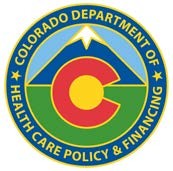 OverviewThis form is intended to report any discrepancies between the acquisition cost for a drug and its current Average Acquisition Cost (AAC) rate. This form is to be completed by a pharmacy and emailed to Colorado.SMAC@HCPF.state.co.us. or faxed to the Department at 303-866-3590 with the header 'AAC Inquiry'. With the completed AAC Inquiry Worksheet, a pharmacy must also include a recent invoice for the drug in question. Pursuant to 8.800.13.D, the Colorado Department of Health Care Policy and Financing (the Department) will have up to five state working days to review the drug and provide a response to the pharmacy. If the AAC rate for the inquired drug requires revision, the Department will have five additional state working days from the date the response was provided to the pharmacy to update the AAC rate. Please send any questions to Colorado.SMAC@HCPF.state.co.us..Pharmacy InformationDate Worksheet Submitted to Department : Pharmacy Name : Pharmacy Medicaid ID : Pharmacy Address : Pharmacy Representative : Email Address for Pharmacy Representative : Telephone Number for Pharmacy Representative : Drug InformationDrug Name : National Drug Code (NDC) : Date of Purchase : Unit Size : Cost Per Unit : Current AAC Rate : Are there availability issues? : Is the drug new to the market? : Drug InformationDrug Name : National Drug Code (NDC) : Date of Purchase : Unit Size : Cost Per Unit : Current AAC Rate : Are there availability issues? : Is the drug new to the market? : Drug InformationDrug Name : National Drug Code (NDC) : Date of Purchase : Unit Size : Cost Per Unit : Current AAC Rate : Are there availability issues? : Is the drug new to the market? : Drug InformationDrug Name : National Drug Code (NDC) : Date of Purchase : Unit Size : Cost Per Unit : Current AAC Rate : Are there availability issues? : Is the drug new to the market? : 